U. I 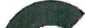 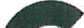 SMLOUVA O HROMADNÉMU ZÁJEZDUDULEZITE INFORMACEPŘÍPLATEK ZA ...CELKOVÁ CENA ZÁJEZDUPOBYTOVÉ MÍSTOItálie - Passo TonaleTERMÍN ZÁJEZDUKOLEKTIVKOLEKTIVZÁJEZD OBJEDNÁVÁZÁJEZD OBJEDNÁVÁnázevSmíchovská střední průmyslová školajménoMgr.Vladislav KašparadresaPreslova 25, 152 25 Prahaadresatel:e-mail:fax:mobil:PLATBY:Splatnost:Částka:záloha84.000,-KČFA 2112372doplatek231.000,-KčPotvrzuji, že jsem se seznámil se všeobecnými podmínkami CK COLUMBUS s.r.o., souhlasím s nimi a odpovídám za pravdivost mnou uvedených údajů.Zavazuji se, že seznámím všechny účastníky hromadného zájezdu se všeobecnými smluvními podmínkami CK COLUMBUS s.r.o.Ve Vyškově dne:10.10.2017 Další poznámky k hromadnému zájezdu: bez pitného režimu, strava začíná večeří v den příjezdu a končí obědem v den odjezduDalší poznámky k hromadnému zájezdu: bez pitného režimu, strava začíná večeří v den příjezdu a končí obědem v den odjezduDalší poznámky k hromadnému zájezdu: bez pitného režimu, strava začíná večeří v den příjezdu a končí obědem v den odjezdu